Semaine du 08/07 au 12/07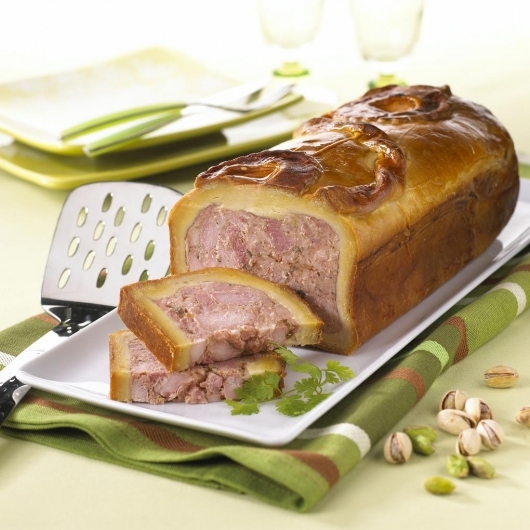 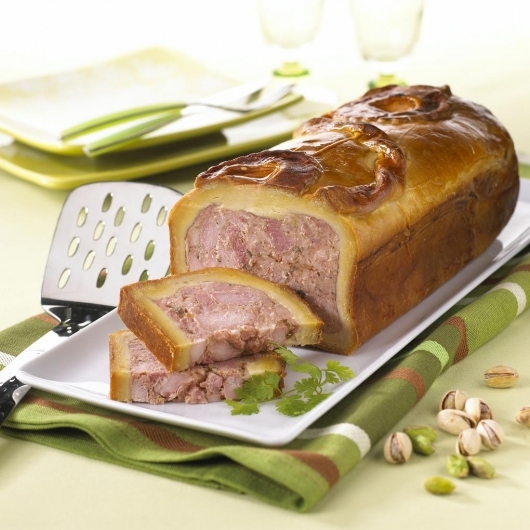 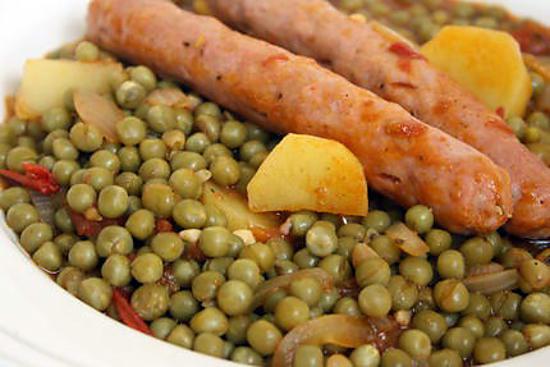 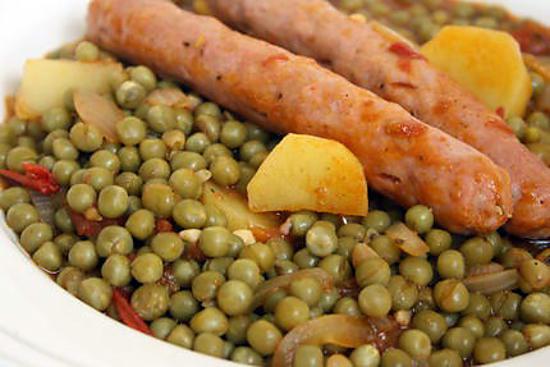 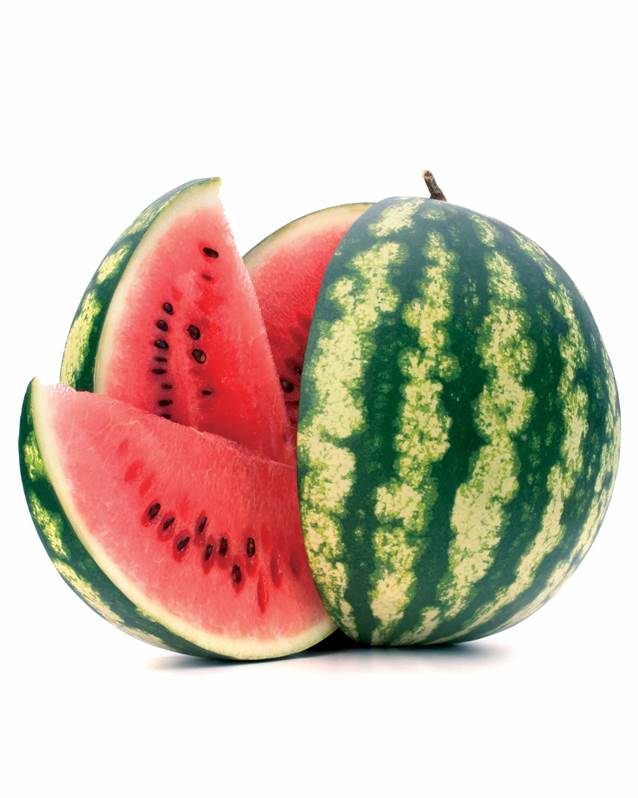 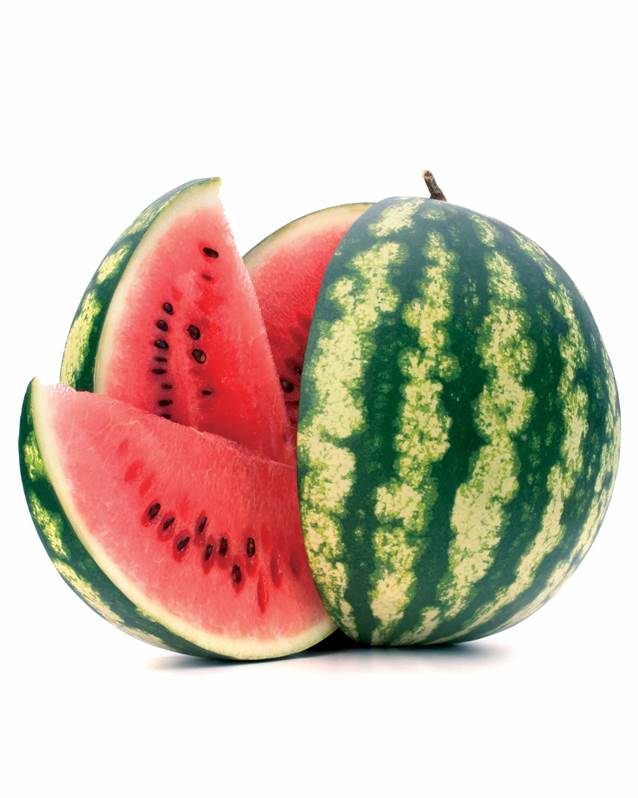 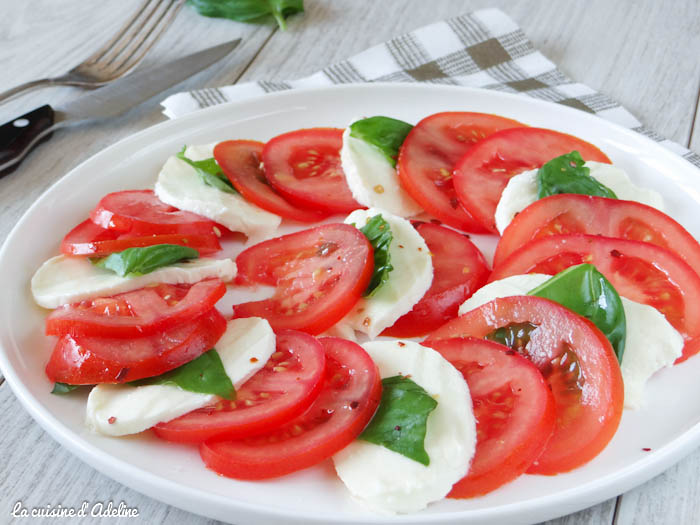 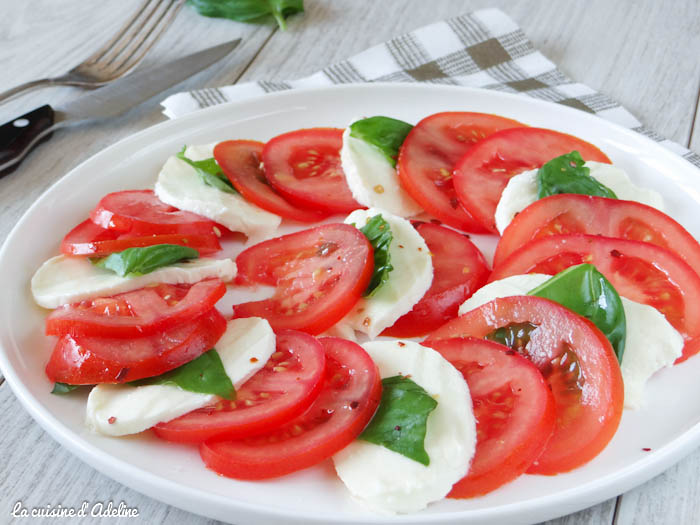 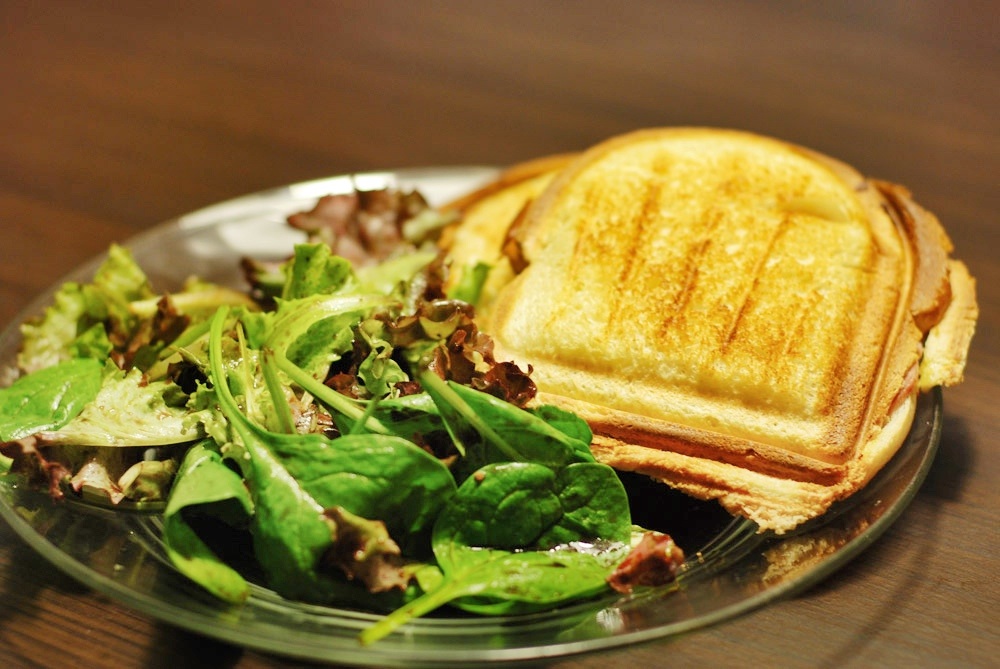 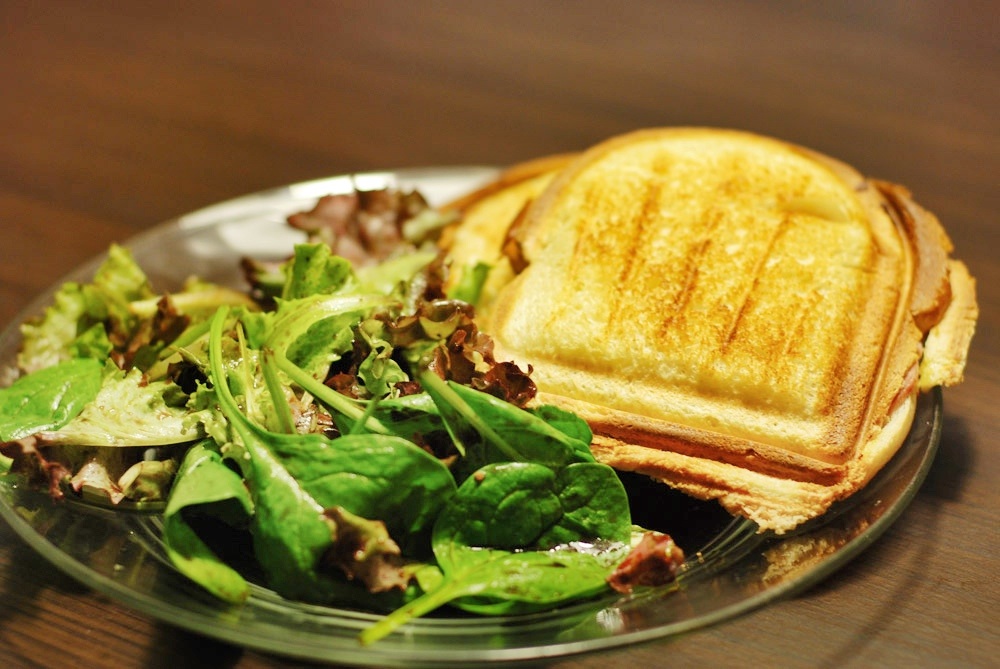 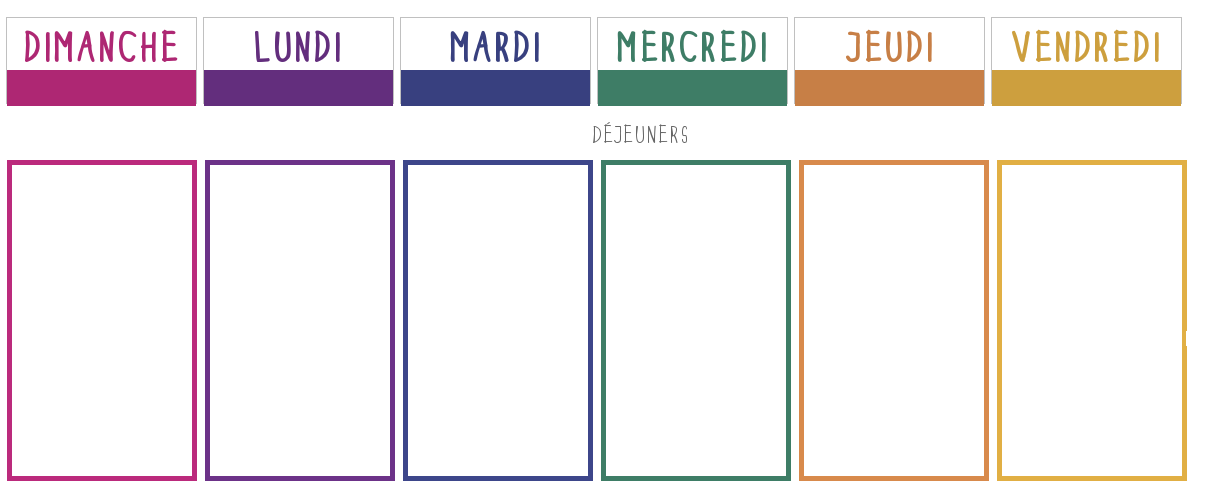 